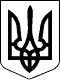 УКРАЇНАГРУЗЬКА ГІМНАЗІЯКРАСНОПІЛЬСЬКОЇ СІЛЬСЬКОЇ РАДИГАЙСИНСЬКОГО РАЙОНУ ВІННИЦЬКОЇ ОБЛАСТІНАКАЗ29 грудня 2022 року                         с.Грузьке                                               № 48Про підсумки навчальних досягнень учнів за І семестр 2022-2023 навчальний рікВідповідно до  Закону про освіту, наказу Міністерства освіти і науки Українивід 21 серпня 2013 року № 1222 «Про затвердження орієнтовних вимог оцінювання навчальних досягнень учнів із базових дисциплін у системі загальної середньої освіти», наказу Міністерства освіти і науки України від 13 липня 2021 р. № 813«Про затвердження методичних рекомендацій щодо оцінювання результатів навчання учнів 1-4 класів закладів загальної середньої освіти», наказу Міністерства освіти і науки України  від 01 квітня 2022 р. № 289 «Про затвердження методичних рекомендацій щодо оцінювання навчальних досягнень учнів 5-6 класів, які здобувають освіту відповідно до нового Державного стандарту базової середньої освіти», річного плану роботи на 2022-2023 навчальний рік. Основною метою було виявлення рівня якості знань, умінь учнів, кількості дітей, які мають високий рівень досягнень та учнів, які мають  початковий рівень навчальних досягнень для визначення резерву подальшої роботи в цьому напрямку.Адміністрацією Грузької гімназії було здійснено аналіз підсумків навчальних досягнень учнів за І семестр поточного навчального року, а саме: на підставірезультатів опанування здобувачами освіти програмового матеріалу з урахуванням поточних оцінок, різних видів навчальних, контрольних, письмових робіт та навчальної активності. Учителями-предметниками виставлені тематичні оцінки, а на їх основі виставлено оцінки за І семестр. Урахована динаміка особистих навчальних досягнень здобувачів освіти з предметів упродовж семестру, важливість тем, тривалість їх вивчення, складність змісту.В 2022-2023 навчальному році укомплектовано шість класів. Два класи початкової  школи та 4 класи основної школи. А також організовано для чотирьох учнів педагогічний патронаж.Учні 1, 3 класів оцінюються вербально. Дане оцінювання підходить як для оцінювання особистих надбань учнів, так і для об’єктивних результатів навчання. В 3 класі за рішенням педради буде використовуватись рівневе оцінювання під час підсумкового (річного) оцінювання. Для учнів 5-9 класів результати навчальних досягнень виражаються бальною оцінкою.Під час контролю виявлено, що в 5-9 класах із 24 учнів високий рівень  знань мають п'ятеро учнів, а саме в 6 класі – 2 учні, в 8 класі  - 1 учень, в 9 класі – 1 учень. Це становить 16,6 %. Та п'ятеро учнів, які мають достатній рівень знань, а саме: 5 клас – 1 учень, 7 клас – 3 учні, 9 – 3 учні. Це становить 29,1 %. Дев’ятеро  учнів мають оцінки початкового рівня, а саме в 7 класі – 6 учнів, у 8 класі- 2 учні, в 9 класі – 1 учень. Це 37,5%. Решта учнів мають оцінки середнього рівня. Загальний якісний показник знань учнів 41,6 %.Якщо брати в розрізі по класах, то в 9 класі якісний показник 80%. Тобто з 5 учнів 1 учень має оцінки високого рівня, троє – достатнього рівня, 1 учень має оцінки початкового рівня. Середній бал класу 8,4.У 8 класі з чотирьох учнів: 1 учень має оцінки високого рівня, 2 учні- початкового рівня, 1 учень – оцінки середнього рівня. Якісний показник 25%. Середній бал 5,8. Врахувавши, що клас індивідуальний, то коден учень має свій середній бал. Мрих Я. має середній бал 10,6. Левадський Ілля – 3,4. Семенюк Вадим – 3,3. Безсмертна Олександра – 6,8.В 7 класі з 10 учнів: 3 учні – достатнього, 2 учні – середнього рівня, 6 учнів – початкового рівня. Якісний показник 30%. Середній бал класу 5.В 6 класі двоє учні мають оцінки високого рівня, троє учнів  - середнього рівня. Якісний показник 40 %. Середній бал 8,3.В 5 класі з п'ятьох учнів 1 учень має оцінки достатнього рівня, четверо середнього рівня. Якісний показник 20 %. Проте середній бал 7,2.Порівняльна таблиця результатів навчальних досягнень за 2021-2022 навчальний рік та І семестр 2022-2023 навчального року  Перелік предметів з найнижчим рівнем успішності учнівТаблиця кількості оцінок початкового рівня в учнів Грузької гімназіїПроаналізувавши стан успішності учнів, можна зробити висновки, що найвищі показники успішності в учнів 9 класу, а найнижчі досягнення мають учні 5, 7 та  8 класів.НАКАЗУЮ:Проаналізувати на засіданнях навчально- методичних об’єднань рівень навчальних досягнень учнів та вжити всіх необхідних заходів шодо поліпшення успішності здобувачів освіти.Класним керівникам:2.1. Своєчасно доводити  інформацію до відома батьків про стан навчальних досягнень дитини та можливі наслідки протягом ІІ семестру поточного навчального року.2.2. Спланувати заходи, спрямовані на виявлення та усунення можливих причин низького рівня навчальних досягнень учнів, підвищення якості навчання учнів та зменшення кількості учнів, які мають початковий рівень навчальних досягнень.2.3. Спланувати роботу з виховання в учнів відповідального ставлення до навчання та відвідування уроків.Учителям-предметникам підвищувати ефективність кожного уроку, розвивати  в учнів пізнавальний інтерес й позитивні мотиви до навчання, застосовувати індивідуальний підхід до учнів.3.1.Чітко спланувати та неухильно дотримуватися змісту навчальних програм  та їх вимог до виконання контрольних,  практичних, самостійних, тематичних робіт.   3.2.Проводити додаткову роботу з учнями, які можуть підвищити свій рівень успішності.3.4.Додатково опрацювати нормативні документи щодо оформлення у Класних журналах записів поточного, тематичного, семестрового та річного оцінювання навчальних досягнень учнів.3.5.Забезпечити виконання Державних стандартів початкової освіти та базової середньої освіти.Контроль за виконанням наказу залишаю за собою. Директор                                                                                        Жанна БАБІЙКлас2021-2022 н.р.Клас2022-2023 н.р.КласЯкісний показникКласЯкісний показник4-520%540%640%622%730%725%825%880%980%№ПредметКласиКласиКласиКласиКласи№Предмет56789Всього1Українська мова442Українська література333Зарубіжна  література6284Іноземна мова (англ.)3255Іноземна мова (нім.)446Історія України3257Всесвітня історія338Правознавство-9Алгебра31410Геометрія32511Біологія311512Географія3313Фізика31414Хімія21315Мистецтво-16Образотворче мистецтво-17Музичне мистецтво4418Інформатика31419Трудове навчання1120Основи здоров'я1121Фізична культура11№Прізвище та ім’я здобувача освіти Кількість оцінок початкового рівняКлас1Безсмертний Богдан1572Давидюк Тимофій173Маслій Дарина274Сидоренко Надія375Чиж Ілля1576Ющенко Максим1777Левадський Ілля588Семенюк Вадим989Маслій Івання19